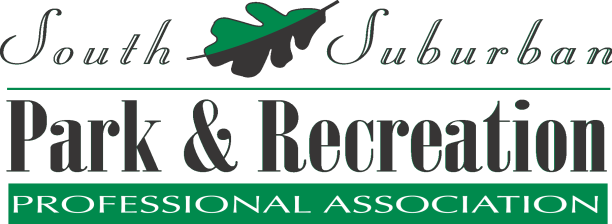 General Meeting Agenda January 11, 2024 – 11amLemont Park District16028 127th StreetCall to OrderPresident’s Report President Elect Report Past President Report Secretary’s Report Treasurer’s ReportCommittee ReportsAdult/Senior (Devin Frendreis)Athletics (Skyler Ramberger & Beth Nagel)Awards (Rachel Bauer & Kristine Wahlgren)Diversity (Keith Wallace & Nikki Gotsch)Early Childhood (Kelly Matson & Devin Frendreis)Facilities (Cate Coyle & Joe Smith)Legislative (Hollice Clark & Greg Lewis)Marketing (Stacy Proper & Kara Case)Parks and Natural Resources (Chris Finn & Ryan Veldman)Professional Development (Olga Viano)School Age (Rebecca Perkaus & Sarah Carr)Social (Brenna Bowers & Sarah Hamilton & Lauren Koszola)Special Events (Laurie Murray & Janel Geary)Student (Marie Piotrowski & Melissa Ferruzza)Teen/Camp Programming & Day Camp Workshop (Meghan Fenlon)Old BusinessConference SocialNew Business President Elect PositionAnnouncements Adjournment 